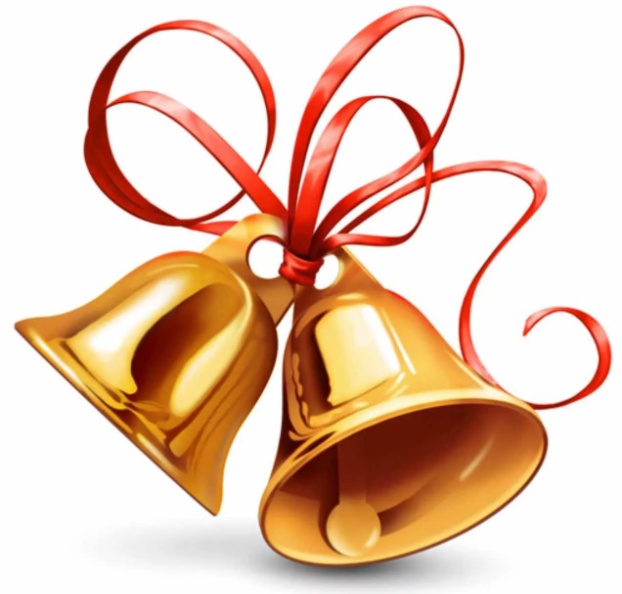 Сценарий проведения торжественной церемонии,посвящённой празднику «Последний звонок»23.05.2019г.Церемония проводится на площадке перед школой. На мероприятие приглашены представители администрации Архипо-Осиповского ВТО, администрации МО город-курорт Геленджик, специалисты управления образования, школьный инспектор, шефы, родители. Звучит попурри на темы песен о школе перед началом праздника. Музыка стихает, звучат фанфары.ФАНФАРЫ Трек №0Звучит Трек № 01  Звучит мелодия песни «Когда уйдем со школьного двора».Ведущий Внимание, внимание!1-й чтец. О чем сегодня поют нам птицы?2-й чтец. О чем с утра прошептал ветерок?1-й чтец. Какое событие в школе случится?2-й чтец. Какой у нас праздник?Все. Последний звонок!2-й чтец. Кто главный герой на празднике нашем?Ведущий 1. Кого ждут все гости и все ученики?2-й чтец. Кому мы сегодня восторженно скажем: «Добро пожаловать...»Все : Выпускникам! Выпускникам! Выпускникам!Звучит Трек № 2  Звучит мелодия песни «Прекрасное далёко».1-й чтец.Казалось бы, одно и то жеКоторый день, который год,Но вновь, как в детстве, нас тревожитОчередного дня приход.2-й чтец.И не сдержать с утра волненья,Как будто в этих буднях тыОткрытья ждешь, и откровенья,И исполнения мечты.1-й чтец.Любой урок, любая встречаВсех вкладов на земле ценней.Ведь каждый школьный миг отмеченНеповторимостью своей.2-й чтец.У нас сегодня день особыйИ радостно, и грустно нам слегка.Звучит Трек № 31-й чтец.Торжественно собрались мы сегодняНа празднике «Последнего звонка».2-й чтец.И сегодня мы приглашаем наших выпускников на школьный праздник «Последнего звонка».1-й чтец.Встречаем дружными аплодисментами!   Выпускников 2019 года и их классного руководителя Башкову Ольгу Николаевну. Ведущий:  В этом году это 20ый – юбилейный выпуск поприветствуем наших выпускников!!! Громкими аплодисментами Школа, смирно, равнение на флаги.Звучит Трек № 4 Звучит гимн России, гимн Кубани.Ведущий:           Торжественная линейка, посвященная празднику «Последнего звонка» объявляется открытой.  Ведущая: (представление гостей)  на нашей линейке присутствуют гости:Председатель Думы муниципального образования город-курорт Геленджик Михаил Дмитриевич ДимитриевДиректор муниципального казенного учреждения  «Центр развития образования» муниципального образования г-к Геленджик Ольга Юрьевна ВальковаНа нашей линейке присутствует Заместитель главы администрации   Архипо-осиповского округа  Климов Александр Анатольевич Слово предоставляется директору нашей школы Клеп Наталье Николаевне(Предоставляет  слово гостям )2-й чтец.Из года в год уже десятилетьяЛюбую деревушку, городокСвоим веселым, звонким смехомОдаривает школьных лет звонок.1-й чтец.В пронзительном, но нежном перезвонеЯ слышу: «Детство... Где же ты, постой...Оно уходит... 2-й чтец.Нет, оно здесь, в школе остается,А это мы спешим уйти с тобой».1-й чтец.От чего сегодня суетаВ этот славный майский деньУ нашей школы?2-й чтец.Провожать настала нам пораВ жизнь большую тех детей,Кто стал постарше!1-й чтец.И сегодня все кругомГоворят здесь об одном:«Быстро как взрослеют наши ребятишки!»2-й чтец.Говорим мы вам, друзья:«Оставайтесь навсегдаВ детстве с нами вы,Девчонки и мальчишки!»2-й чтец.
Вот и окончен еще один учебный год.  Пройден ещё один класс. 
1-й чтец.  И лето ждет нас у порога.  Ведущая:Чем же еще знаменателен  этот год? 2-й чтец.В этом году мы с вами встретили 74-ю Победную весну! Всех  нас объединяет чистое чувство Большой Победы! В нашей стране нет более трогательного героического праздника, чем этот. 1-й чтец.           9 мая мы чествуем и славим тех, кто самоотверженно сражался за Родину, тех, кто отдал свои жизни во имя светлого и свободного будущего.Ведущий: А еще он знаменателей  30-ой  годовщиной  вывода ограниченных советских войск из Афганистана.2-й чтец.           Сейчас перед нами выступят наши наставники под руководством Кузовкина Виталия Николаевича.ВыступлениеЗвучит Трек № 4    2-й чтец.Мы сегодня расстаемся …Но осеннею порой 
Снова в школу мы вернемся – 
Повзрослевшей детворой. 1-й чтец.
Прибежим, придем, приедем 
В нашу школу – а пока
Вместе праздник наш отметим – 
Вместе:
День последнего звонка.2-й чтец.             Если для наших девятиклассников сегодня прозвенит прощальный звонок в нашей школе, то для выпускников начальной школы этот звонок оповещает о том, что они закончили ступень начального образования и переходят в старшую школу.            И сейчас мы приглашаем на выступление наш 4 класс.Под музыку входят учащиеся 4 класса.Звучит Трек № 6  Выступление 4 класса.Выступление классного руководителя.Выступление родителей.Песня выпускников начальной школы.Ведущая:         Сейчас слово для награждения    предоставляется директору школы – Клеп Наталье Николаевне.Ведущий:    А теперь по традиции школа, равняйсь, смирно!(Роман Дмитриевич)   Из класса в класс перейти.Перестроение классов 1-чтец:  Школа… Когда вы входили в нее в первый раз, вам было немножко страшно. А какими вы были тогда? Вспомнить об этом вам помогут первоклассники. 2- чтец:  Сегодня для них тоже торжественный день- день окончания  первого  учебного  года, самого интересного и самого сложного. Встречайте! Учащихся 1 класса!Выступление первоклассников на фоне песни «Голубой вагон».Звучит Трек № 6 1 КЛАСС Ученик.  Есть в году различные праздники,               А сегодня праздник у вас               Последний раз идут 9-классники               В свой просторный приветливый класс.Ученик.  Мы с нетерпеньем ждали этой встречи               И приготовили вам теплые слова               Вам радости, здоровья,               Успехов  и терпенья, хорошего настроения.               Желает в этот час, наш дружный 1 класс.Ученик. А ещё желаем вам              Не ходить по докторам               Быть успешными в труде               Большого счастья вам вездеУченик. Вслед за вами мы окончим              В нашей жизни 1 класс              Мы вам твёрдо обещаем,              Что не подведём мы вас.Ученик. Но и вы нам обещайте              Сдать экзамены на 5            И учёбу продолжайте,            Чтоб достойной сменой стать.Ученик. Мы уходим сейчас с площадки.              Дружно скажем все: «Ура!»              На прощание желаем всем             «Ни пуха, ни пера»!Ответное слово выпускников.Выпускник:Что ж, спасибо вам большое,Первоклашки-малыши,За советы, за подарки, Что поздравить нас пришли!1-й чтец.
Ты помнишь, много лет назад,
Когда вошел впервые в школу,
Тебя учителя здесь встретил теплый взгляд,
Ты сел за парту и открыл учебник новый.

2-й чтец. 
Пусть дни, пусть годы многие пройдут,
Не пропадет бесследно его труд.
1-й чтец.
Он научил писать вас и считать,
И красоту природы понимать.
Вложил в вас, несмышленых, столько сил.
И доброту его никто не позабыл! 

2-й чтец.
Слово предоставляется первой учительнице наших выпускников – Пановой Ирине Анатольевне. Звучит Трек № 6 ПАНОВА «Спасибо Вам учителя»Выступление первой учительницы.Ответное слово выпускников для первой учительницы.Благодарим судьбу за то,Что нам так в жизни повезло,Что вы за руку привели,К началу трудного пути!Посеяли в сердцах добро,Распознавать учили зло,И справедливостью своейВы покорили всех детей!Вы были нам поводыремПри нашей встрече с букварем.Вы помогли нам мир открыть,Писать и с книгою дружить!Всегда для каждого из насВы время находили,И каждый день, и каждый часВы терпеливы были!Мы любим вас от всей душиИ взрослые, и малыши,Девчонки наши и мальчишки,И тихие, и шалунишки!Нам никогда не позабытьЛучистый свет любимых глаз,Желаем вам здоровой быть,Хотим счастливой видеть вас.Ведущая:               Но это еще не все поздравления, восьмой класс, который принимает от вас сегодня  школьную эстафету,  тоже приготовили вам поздравления.Выступление учащихся 8 класса. Звучит Трек № 7Ведущая:Спасибо восьмой класс!1-й чтец.
Вас спешит поздравить – И это без обмана – 2-й чтец.Ваша любимая классная мама!Ведущая:Слово предоставляется классному руководителю 9 класса – Башковой Ольге НиколаевныВыступление классного руководителя.Трек № 8Выступление выпускников для классного руководителя.Как в каждом государстве есть правитель,Как в каждой сказке есть царевна,У нас есть классный наш руководитель – Ольга Николаевна!На нашем школьном  жизненном путиОна была нам классной мамой, Любимой самой,Доброй самой.Она, бывало, раскричится,Но разве можно рассердитьсяНа наш веселый, дружный класс?А если спросите вы нас,Ответим вам на перебой,Что мы за классную – горой! 	      Теперь – минуточку вниманья!      Даем торжественное обещанье:      Вас будем помнить и любить,      К вам в гости будем заходить,      И на всегда из школы не уйдем-      Сюда детей и внуков приведем!Спасибо за  любовь и ласку,Заботу, нежность и тепло,Когда вы рядом – жизнь, как сказка,И в самый хмурый день светло!        Так верьте в счастье, в свои силы,        В свою счастливую звезду,        И знайте, вы – неотразимы!        Всегда! Не только раз в году!Вручаются  цветы классному руководителю.2-й чтец.
Уважаемые родители!Своих детей поздравить, не хотите ли?Слово предоставляется родителем._______________________________________________________________Ответное слово выпускников для родителей.Трек № 9Дорогие наши родители, Наши мамы и папы!На последнем на звоночке,Ваши дочки и сыночки,Вас обрадовать хотят,И «Спасибо!» говорят.Вы — чудесные отцы,Мамы — вовсе молодцы,Вы всё время были с нами,Вашими выпускниками!2-й чтец.Непросто вложить в головы детей премудрости наук.1-й чтец.Еще трудней научить их учиться – впитывать знания с охотой, любознательно добывать их из книг и из жизни. Ведущая:    Сколько сил, труда, души, терпения учителя вкладывают в каждого из своих учеников, чтобы они выросли достойными людьми. Каждый день,  из года в год учитель отдает себя детям.1-й чтец.Пусть будет так, чтоб в жизни 
Вашей светлой, доброй 
Всегда Вас окружали дети, как цветы, 
2-й чтец.Чтоб школа всем была надежной пристанью — 
Счастливой, светлой, полной доброты.Выступление выпускников для учителейТрек № 10Учителям мы всем желаем,Мечты и цели чтоб сбывались,Почаще чтобы улыбалисьИ жизнью просто наслаждались!Пусть каждый ми Вас озаряетНеописуемой красой!И душу слово согревает,Пусть не тревожит сердце боль.Примите нашу благодарностьЗа Ваш упорный в школе труд.Храните ликованье, радость, А в доме счастье  и уют!Звучит Трек № 11Поют песню «А детство уходит, очень жаль»Дарят цветы учителям Ведущий:И вот стоите вы торжественно , несмело.
И в даль известную зовёт сегодня вас
Самый важный, самый лучший, самый первый
Прекрасный Школьный расставанья вальс!Звучит Трек № 12 (Выпускники танцуют вальс.)Ведущая:              И в завершении  праздника наши выпускники запустят в небо шары желаний. 1-й чтец.Годы школьные уходят в прошлое,
На прощанье машут нам рукой
Пусть в сердцах останется хорошее,
И не надо помнить о плохом.2-й чтец.                                                   Трек № 13
Перевернута последняя страница.
Где-то впереди еще итог,
А сейчас изящной грустной птицей
Прозвенит Последний ваш Звонок.   Ведущая:  Все слова сказаны. Настало время последнего звонка. Право дать последний звонок предоставляется:  выпускнику 9 класса Молчану Ильеи учащейся 1 класса Черниковой Александре1-й чтец.Звенит долгожданный последний звонок.
И грустно у всех на душе
Прошли вы свой первый и главный урок
Вы взрослыми стали уже.2-й чтец.
Вы молоды, смелы и все впереди
Конечно же, будет у вас.
Счастливой дороги, удачи в пути!
Идите вперед! Вместе: В добрый час!Ведущая:       Торжественную линейку, посвященную празднику «Последний звонок», разрешите считать закрытой. И сейчас все учащиеся и гости нашего праздника приглашаются на Единый  классный час «Космонавты Кубани- покорители космоса».      Школа направо. Первыми в школу заходят наши  дорогие выпускники. За ними все классы.Звучит Трек № 14 песня «Дорогою добра»